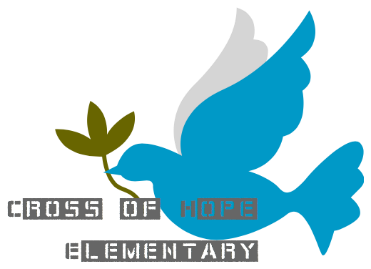 Please follow the procedures listed below when applying to Cross of Hope Elementary School. Applications must be complete to be considered for admission.Application_____  Application for Admission (completed and signed by parent/guardian)_____  Two (2) Character References*_____  Parent Questionnaire and Checklist (Kindergarten Only- to be completed by preschool teacher)_____  Copy of current report card from previous grading period (Grades 1-5)_____  Copy of standardized test scores (3rd, 4th and 5th Grades)_____  Copy of Current Immunization Records_____  Birth Certificate Copy_____  $150 Non-Refundable Registration Fee_____  $200 Non-Refundable Book and Supply Fee (Due by May 1st upon acceptance )*Character References & Readiness Certification: These forms are included in the registration packet or may be obtained from our website at www.crossofhope.org/schools/elementaryAt least one character reference must be completed by student’s recent/current teacher/s. The second may be completed by the students Pastor, Sunday school teacher, or extra-curricular instructor. Family members or personal family friends may not complete references.References must be mailed by referring individuals within five(5) days of receipt directly to Cross of Hope Elementary School.AcceptanceLetters of acceptance will be mailed the first week of March once the application deadline has passed (March 1st)Cross of Hope Elementary admits students of any race, color, and national or ethnic origin. Cross of Hope Elementary reserves the right to admit only those students whom the administration feels can benefit by the Cross of Hope Elementary School Program. COHES cannot support special education needs of children with diagnosed learning disabilities *Students entering Kindergarten must be 5 years old on or before September 1st without exception.*